SMLOUVA O DÍLOuzavřená mezi níže uvedenými smluvními stranami dle § 2586 a násl. zákona č. 89/2012 Sb.,
občanský zákoníkKroměřížské technické služby, s.r.o.se sídlem: Kaplanova 2959/6, 767 01 KroměřížIČO: 26276437DIČ: CZ26276437Zastoupený ředitelem Ing. Mariánem Vítkem, BAVáclav Polián, s.r.o.se sídlem: Sadové náměstí 100/33, 779 00 OlomoucIČO: 18031790DIČ: CZ18031790Bankovní spojení: Komerční banka, a.s., 123-9751480237/0100Předmět a rozsah plněníZhotovitel se touto smlouvou zavazuje provést na vlastní nebezpečí pro objednavatele dílo, specifikované v odst. 2. a objednavatel se mu za to zavazuje zaplatit ve smlouvě dohodnutou cenu.Dílem ve smyslu této smlouvy se rozumí provedení Údržby památek:a) Boží muka, ulice Kotojedská, Kroměříž, rejstříkové číslo ÚSKP: 32694/7-6031Postup prací bude realizován v souladu s dokumenty „Údržba památky“ a Rozhodnutími MěÚ Kroměříž, stavebního úřadu, které jsou uvedeny jako přílohy této smlouvy.Opatření věcí potřebných k provedení dílaZhotovitel se zavazuje provést dílo na svůj náklad včetně opatření věcí, zařízení a materiálu potřebných k opravě. Náklady spojené s opatřením těchto věcí, zařízení a materiálů jsou zahrnuty v ceně za provedení díla podle této smlouvy.Lhůta k provedeníZhotovitel se zavazuje provést dílo:zahájení (předpoklad) 	srpen	2023dokončení 	listopad 2023Zhotovitel si vymiňuje právo předat dílo v dřívějším termínu, budou-li k tomu příznivé klimatické podmínky.Pokud se vyskytnou objektivní důvody, pro které nebude možné dodržet sjednaný termín plnění, je dodavatel povinen tuto skutečnost neprodleně sdělit objednateli a dohodnout s ním náhradní termín plnění.Cena za provedení dílaObjednatel je povinen zaplatit za provedené dílo cenu, která byla sjednána jako cena pevná ve výši za jednotlivé objekty:87.000,- Kč bez DPH, 100.050,- Kč vč. DPH.Náklady spojené s opatřením věcí, zařízení a materiálu potřebných k provedení opravy jsou zahrnuty v ceně za provedení díla.Od sjednané ceny díla se dodavatel nemůže odchýlit. Jestliže v průběhu provádění díla zjistí, že je třeba provést úkony nad rámec zadání a že s tím budou spojeny vícenáklady, je oprávněn provádění díla přerušit a jednat se objednatelem o změně ceny díla. Změna může být provedena pouze ve formě písemného dodatku smlouvy, v němž bude přesně specifikováno rozšíření předmětu plnění a rozsah navýšení ceny díla.Platební a fakturační podmínkyObjednatel uhradí sjednanou cenu následovně:Po řádném ukončení a předání díla vystaví zhotovitel celkovou fakturu za jednotlivé objekty. Splatnost faktur je 30 dnů po předání objednateli.Faktury musí obsahovat tyto náležitosti:označení zhotovitele a objednatele, sídlo, ICO, DIČčíslo fakturydatum vystavení fakturyden splatnostioznačení peněžního ústavu a číslo účtu, na který se má platitúčel platby - rozpis provedených pracífakturovaná částkarazítko a podpis oprávněné osobyObjednatel je oprávněn ve lhůtě splatnosti doručenou fakturu zhotoviteli vrátit, jestliže faktura neobsahuje náležitosti podle odst. 2.Nová lhůta splatnosti začne běžet od doručení nové opravené faktury.Práva a povinnosti smluvních stranObjednatel je oprávněn být přítomen a průběžně kontrolovat provádění díla. Zhotovitel je povinen mu to umožnit.Zhotovitel se zavazuje během plnění smlouvy i po ukončení smlouvy zachovávat mlčenlivost o všech skutečnostech, o kterých se dozví od objednatele v souvislosti s plněním smlouvy.Předání a převzetí dílaObjednatel je povinen řádně provedené dílo od zhotovitele převzít v době uvedené v čl. III. této smlouvy. O předání a převzetí bude sepsán zápis, který podepíší zástupci smluvních stran.Jestliže zhotovitel ukončil dílo podle této smlouvy před dobou podle odstavce 1, je povinen bezodkladně po ukončení prací objednatele vyzvat k převzetí v době uvedené ve výzvě.Objednatel není povinen dílo převzít, pokud vykazuje vady či nedodělky.Zhotovitel je povinen nejpozději v termínu do 30 dnů od předání díla předat objednateli Závěrečné restaurátorské zprávy dle příslušných právních předpisů.Odpovědnost za škoduZhotovitel odpovídá za škodu, kterou při provádění opravy způsobil, ledaže tuto škodu nemohl odvrátit ani při vynaložení odborné péče. Zhotovitel je pojištěn z titulu odpovědnosti za škodu.Odpovědnost za vady. ZárukaZhotovitel odpovídá za to, že dílo bude provedeno řádně a včas, v souladu s touto smlouvou a normami a požadavky, které se na provádění restaurátorských prací vztahují.Zhotovitel odpovídá za vady, které má dílo v době předání.Objednatel je povinen si při předání dílo řádně prohlédnout.Zjevné vady, které budou zjištěny již při předání díla, je objednatel povinen uvést v zápise o předání díla, a je oprávněn z těchto důvodů odmítnout převzetí díla. Ostatní vady, které dílo mělo již v předání a které objednatel nemohl zjistit ani při vynaložení odborné péče, je objednatel povinen oznámit zhotoviteli bez zbytečného odkladu poté, kdy zjistil, že dílo má vady.Dodavatel poskytuje záruku za jakost provedení díla, a to v délce 36 měsíců, za předpokladu provádění pravidelné údržby. Pravidelná údržba není součástí záručních oprav. Pro uplatnění nároků z vad, vyskytnutých v záruční době u zhotovitele, platí lhůta podle předchozího odstavce.Objednatel je oprávněn požadovat a dodavatel povinen poskytnout bezplatné odstranění vad. Lhůta pro odstranění reklamovaných vad je 30 dnů. Možnost jiné dohody se nevylučuje (v závislosti na rozsahu vady a ročnímu období).Případné vady je objednatel povinen dodavateli oznámit písemně.Zhotovitel se své povinnosti, plynoucí z odpovědnosti za vady nebo z poskytnuté záruky zprostí v případě, že vada či jiné poškození díla bylo způsobeno zásahem třetí osoby nebo přírodních živlů.Odstoupení od smlouvyObjednatel je oprávněn od smlouvy o dílo na provedení restaurování odstoupit, jestliže:je dodavatel v prodlení s provedením opravy, přestože mu objednatel poskytl dodatečnou přiměřenou lhůtu k provedení opravydílo má odstranitelné vady, objednatel na ně bez zbytečného odkladu dodavatele upozornil, avšak dodavatel vady ani v dodatečné přiměřené lhůtě neodstranil nebo je odstranit odmítldílo má neodstranitelné vadyZhotovitel je oprávněn od smlouvy o dílo na provedení opravy odstoupit, jestliže mu objednatel opakovaně svým jednáním nebo nečinností znemožnil provedení opravy, přestože jej k tomu dodavatel opakovaně vyzýval.Smluvní pokutaZhotovitel je povinen zaplatit objednateli za každý den prodlení s provedením opravy smluvní pokutu ve výši 0,1 % ze sjednané ceny díla. Zhotovitel však není v prodlení s provedením, pokud nedodržení lhůty podle čl. III. odst. 1 nezavinil.Objednatel je povinen zaplatit zhotoviteli za každý den prodlení s proplacením faktury smluvní pokutu ve výši 0,1 % z fakturované částky.Závěrečná ustanoveníSmluvní strany této smlouvy se dohodly, že v ostatních věcech, touto smlouvou neupravených, platí ustanovení Občanského zákoníku.	pÚčastníci této smlouvy prohlašují a stvrzují svými podpisy, že tuto smlouvu uzavírají ze své vůle, svobodně a vážně, že šiji před podpisem řádně přečetli a jsou srozuměni s jejím obsahem.Tato smlouva se vyhotovuje ve dvou stejnopisech, z nichž jeden obdrží objednatel a druhý zhotovitel.V Kroměříži, dne	2023	„podpis za objednatele Ing. Marian Vítek, BA podpis zhotovitele MgA. Václav Polián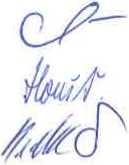 